Christmas at Castle Bistro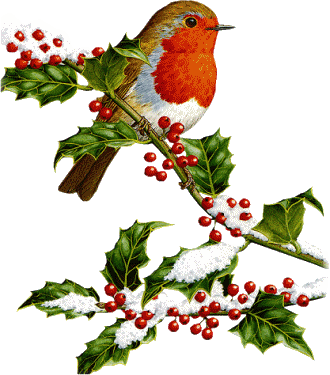 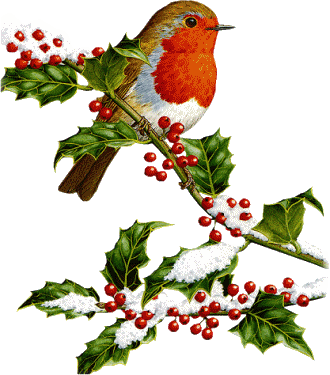 Two Course 19.95    Three Course 23.95STARTERSGAMBERETTIBattered king prawns, tartare sauce, rocket & balsamicBEETROOT & TOMATO SOUP Finished with cream, chives & warm ciabattaMULLED WINE CONFIT DUCK SALAD With figs, rocket, orange & pine nutsCRANBERRY WENSLEYDALE MUSHROOMSIn a creamy garlic & chive sauce, on a toasted ciabattaMAINSBISTRO FESTIVE TURKEY DINNER Sliced turkey breast, sausage, bacon, sage & onion buttermilk fried stuffing ball, creamy mashed potato, pigs in blanket, rocket, gravy served with seasonal vegetables & Parmentier potatoesPOLLO MILANOChicken breast in a creamy white wine garlic sauce, with chorizo, served with sautéed potatoes & rocketCONFIT DUCK LEGCreamed mashed potato, gravy, complemented with a cherry red sauce & served with seasonal vegetablesPAN FRIED SEA BASS With Mediterranean lentils, cherry tomatoes, tomato & basil pesto sauce, served with seasonal vegetables & Parmentier potatoesFALAFEL SORENTOPine nut chickpea falafel topped with brie cranberry sauce, pesto in a tomato basil sauce on mashed potato, served with seasonal vegetables & Parmentier potatoes DESSERTSCHRISTMAS PUDDING With brandy sauceDARK CHOCOLATE & SALTED CARAMEL TART                                                                                                   A rich chocolate tart with a layer of salted caramel, served with Chantilly creamBAILEYS & WHITE CHOCOLATE CHEESECAKE                                                                                        Topped with white chocolate shavings, served with vanilla ice cream & a berry compoteBANOFFEE MERINGUE ROULADE With a berry compoteCITRON TARTTangy tart made with fresh lemon, served with Chantilly cream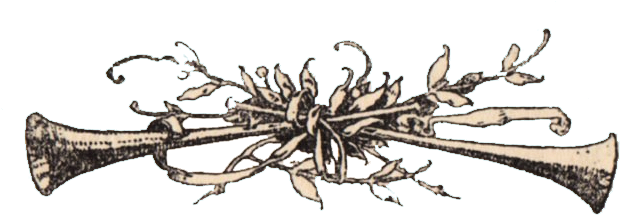 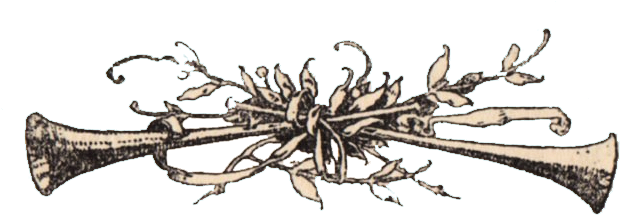 